В соответствии с п. 7 ст. 57 Закона Санкт-Петербурга «О выборах депутатов муниципальных советов внутригородских муниципальных образований Санкт-Петербурга» на основании решений избирательной комиссии внутригородского Муниципального образования Санкт-Петербурга муниципальный округ Лиговка-Ямская от 15 сентября 2014 г. № 21/1 и № 21/2 «Об утверждении итогов голосования по многомандатному избирательному № 242» и «Об утверждении итогов голосования по многомандатному избирательному округу № 243»  избирательная комиссия внутригородского Муниципального образования Санкт-Петербурга муниципальный округ Лиговка-Ямская пятого созываРЕШИЛА:1. Считать выборы депутатов Муниципального Совета внутригородского Муниципального образования Санкт-Петербурга муниципальный округ Лиговка-Ямская пятого созыва по многомандатным избирательным округам № 242 и № 243 состоявшимися и действительными.2. Зарегистрировать избранных депутатов Муниципального Совета внутригородского Муниципального образования Санкт-Петербурга муниципальный округ Лиговка-Ямская пятого созыва в количестве 10 человек:2.1. по многомандатному избирательному округу № 2422.1.1 Волков Александр Валентинович.2.1.2. Журавлева Наталья Владимировна.2.1.3. Ильин Сергей Александрович.2.1.4. Ковалев Константин Иванович.2.1.5.Павлова Марина Владимировна.2.2. по многомандатному избирательному округу № 2432.2.1. Абросова Нина Алексеевна.2.2.2. Романов Александр Николаевич.2.2.3. Стрелкова Надежда Викторовна.2.2.4. Федоров Александр Валентинович.2.2.5. Чекина Валентина Дмитриевна.3. Выдать зарегистрированным депутатам Муниципального Совета внутригородского Муниципального образования Санкт-Петербурга муниципальный округ Лиговка-Ямская пятого созыва удостоверение об избрании.4. Настоящее Решение вступает в силу с момента его принятия.5. Опубликовать данное решение в информационно-телекоммуникационной сети «Интернет» по адресу http://www.ligovka-yamskaya.sankt-peterburg.info и разместить для всеобщего сведения на информационных стендах ИКВМО Лиговка-Ямская.6. Передать  копию настоящего решения в Муниципальный Совет внутригородского Муниципального образования Санкт-Петербурга муниципальный округ Лиговка-Ямская в срок до 23  сентября 2014 года.7. Контроль за исполнением настоящего решения возложить на председателя избирательной комиссии внутригородского Муниципального образования Санкт-Петербурга муниципальный округ Лиговка-Ямская  Аракчееву О.А.Председатель ИКВМО Лиговка-Ямская                                        О.А.АракчееваСекретарь ИКВМО Лиговка-Ямская                                              Р.А.Кузнецова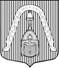 ИЗБИРАТЕЛЬНАЯ КОМИССИЯВНУТРИГОРОДСКОГО МУНИЦИПАЛЬНОГО  ОБРАЗОВАНИЯ САНКТ-ПЕТЕРБУРГАМУНИЦИПАЛЬНЫЙ ОКРУГ ЛИГОВКА-ЯМСКАЯИЗБИРАТЕЛЬНАЯ КОМИССИЯВНУТРИГОРОДСКОГО МУНИЦИПАЛЬНОГО  ОБРАЗОВАНИЯ САНКТ-ПЕТЕРБУРГАМУНИЦИПАЛЬНЫЙ ОКРУГ ЛИГОВКА-ЯМСКАЯИЗБИРАТЕЛЬНАЯ КОМИССИЯВНУТРИГОРОДСКОГО МУНИЦИПАЛЬНОГО  ОБРАЗОВАНИЯ САНКТ-ПЕТЕРБУРГАМУНИЦИПАЛЬНЫЙ ОКРУГ ЛИГОВКА-ЯМСКАЯИЗБИРАТЕЛЬНАЯ КОМИССИЯВНУТРИГОРОДСКОГО МУНИЦИПАЛЬНОГО  ОБРАЗОВАНИЯ САНКТ-ПЕТЕРБУРГАМУНИЦИПАЛЬНЫЙ ОКРУГ ЛИГОВКА-ЯМСКАЯРЕШЕНИЕРЕШЕНИЕРЕШЕНИЕРЕШЕНИЕ18  сентября 2014 г.№№22/1 О регистрации избранных депутатов Муниципального Совета внутригородского Муниципального образования Санкт-Петербурга муниципальный округ
Лиговка-Ямская пятого созыва О регистрации избранных депутатов Муниципального Совета внутригородского Муниципального образования Санкт-Петербурга муниципальный округ
Лиговка-Ямская пятого созыва